В соответствии с Федеральным законом от 21.12.2001 № 178-ФЗ «О приватизации государственного и муниципального имущества», пунктом 2.2.2 Положения о приватизации муниципального имущества, утвержденного решением Совета депутатов ЗАТО г. Зеленогорска от 26.10.2017 № 44-248р, Прогнозным планом (программой) приватизации муниципального имущества г. Зеленогорска на 2019 – 2021 годы, утвержденным решением Совета депутатов ЗАТО г. Зеленогорска от 25.10.2018 № 3-7р, учитывая решение комиссии по приватизации муниципального имущества (протокол от 02.03.2020), руководствуясь Уставом города,ПОСТАНОВЛЯЮ:Определить условия приватизации муниципального имущества –здания № 9 (проходная), расположенного по адресу: Россия, Красноярский край, г. Зеленогорск, ул. Первая Промышленная, д. 9, согласно приложению № 1 к настоящему постановлению.Определить условия приватизации муниципального имущества – нежилого помещения, расположенного по адресу: Россия, Красноярский край, г. Зеленогорск, ул. Гагарина, д. 23, помещ. 3, согласно приложению № 2 к настоящему постановлению.Определить условия приватизации муниципального имущества – имущественного комплекса «База горюче-смазочных материалов», расположенного по адресу: Россия, Красноярский край, г. Зеленогорск, в районе ул. Первая Промышленная, д. 5А, согласно приложению № 3 к настоящему постановлению.Определить условия приватизации муниципального имущества – нежилого помещения, расположенного   по адресу: Россия, Красноярский край, г. Зеленогорск, ул. Гагарина, д. 36, помещ. 2, согласно приложению № 4 к настоящему постановлению.Определить условия приватизации муниципального имущества – нежилого помещения, расположенного   по адресу: Россия, Красноярский край, г. Зеленогорск, ул. Гагарина, д. 36, помещ. 3, согласно приложению № 5 к настоящему постановлению.Определить условия приватизации муниципального имущества – здания Общественного туалета, расположенного по адресу: Россия, Красноярский  край, г. Зеленогорск, ул. 8 Марта, д. 8, согласно приложению № 6 к настоящему постановлению.Определить условия приватизации муниципального имущества – здания учебного корпуса, расположенного по адресу: Россия, Красноярский край, г. Зеленогорск, проезд Лесной, д. 1, согласно приложению № 7 к настоящему постановлению.Определить условия приватизации муниципального имущества – здания  «Солярис»,  расположенного  по адресу:  Россия,  Красноярский  край, г. Зеленогорск, проезд Лесной, д. 1/1, согласно приложению № 8 к настоящему постановлению.Определить условия приватизации муниципального имущества – здания   гаража,   расположенного   по   адресу:   Россия,   Красноярский   край, г. Зеленогорск, проезд Лесной, д. 1/1А, согласно приложению № 9 к настоящему постановлению.Определить условия приватизации муниципального имущества – здания общежития курсантов, расположенного по адресу: Россия, Красноярский край, г. Зеленогорск, проезд Лесной, д. 1/3, согласно приложению № 10 к настоящему постановлению.11. Комитету    по    управлению    имуществом    Администрации    ЗАТО г. Зеленогорска организовать продажу муниципального имущества, указанного в пунктах 1 – 10 настоящего постановления.12. Признать утратившими силу следующие постановления Администрации ЗАТО г. Зеленогорска: – от 16.07.2019 № 119-п «Об условиях приватизации муниципального имущества»;– от 14.11.2019 № 201-п «Об условиях приватизации муниципального имущества».13. Настоящее постановление вступает в силу в день подписания.14. Контроль за выполнением настоящего постановления возложить на первого заместителя Главы ЗАТО г. Зеленогорска по стратегическому планированию, экономическому развитию и финансам.  Глава ЗАТО г. Зеленогорска                                                       М.В. Сперанский  УСЛОВИЯ ПРИВАТИЗАЦИИмуниципального имущества – здания № 9 (проходная), расположенного по адресу: Россия, Красноярский край, г. Зеленогорск, ул. Первая Промышленная, д. 91.  Объектом  приватизации является недвижимое имущество – здание № 9 (проходная) общей площадью 60,0 кв. м, расположенное по адресу: Россия, Красноярский край, г. Зеленогорск, ул. Первая Промышленная, д. 9 (далее по тексту – имущество).Обременения имущества отсутствуют.	Имущество является собственностью муниципального образования город Зеленогорск Красноярского края.	Приватизация осуществляется в соответствии с решением Совета депутатов ЗАТО г. Зеленогорска от 25.10.2018 № 3-7р «Об утверждении Прогнозного  плана (программы) приватизации муниципального  имущества г. Зеленогорска на 2019 – 2021 годы».	2. Способ приватизации: продажа на аукционе в электронной форме. Форма подачи предложений о цене: открытая.	3. Начальная цена продажи имущества составляет 441 100 (четыреста сорок одна тысяча сто) рублей 00 копеек, в том числе НДС.	4. Величина повышения начальной цены («шаг аукциона»): 20 000 (двадцать тысяч) рублей 00 копеек.		5. Задаток для участия в аукционе устанавливается в размере 20 процентов начальной цены имущества и составляет 88 220 (восемьдесят восемь тысяч двести двадцать) рублей 00 копеек.6. Оплата муниципального имущества производится покупателем единовременно не позднее 30 рабочих дней со дня заключения договора купли-продажи муниципального имущества. Приложение № 2к постановлению АдминистрацииЗАТО г. Зеленогорскаот 25.03.2020 № 45-пУСЛОВИЯ ПРИВАТИЗАЦИИмуниципального имущества – нежилого помещения, расположенного по адресу: Россия, Красноярский край, г. Зеленогорск, ул. Гагарина, д. 23, помещ. 31. Объектом приватизации является недвижимое имущество – нежилое помещение общей площадью 960,2 кв. м, расположенное по адресу: Россия, Красноярский край, г. Зеленогорск, ул. Гагарина, д. 23, помещ. 3 (далее по тексту – имущество).Обременения имущества отсутствуют.	Имущество является собственностью муниципального образования город Зеленогорск Красноярского края.	Приватизация осуществляется в соответствии с решением Совета депутатов ЗАТО г. Зеленогорска от 25.10.2018 № 3-7р «Об утверждении Прогнозного  плана (программы) приватизации муниципального  имущества г. Зеленогорска на 2019 – 2021 годы».	2. Способ приватизации: продажа на аукционе в электронной форме. Форма подачи предложений о цене: открытая.	3. Начальная цена продажи имущества составляет 7 178 400 (семь миллионов сто семьдесят восемь тысяч четыреста) рублей 00 копеек, в том числе НДС.	4. Величина повышения начальной цены («шаг аукциона»): 50 000 (пятьдесят тысяч) рублей 00 копеек.		5. Задаток для участия в аукционе устанавливается в размере 20 процентов начальной цены имущества и составляет 1 435 680 (один миллион четыреста тридцать пять тысяч шестьсот восемьдесят) рублей 00 копеек.6. Оплата муниципального имущества производится покупателем единовременно не позднее 30 рабочих дней со дня заключения договора купли-продажи муниципального имущества. Приложение № 3к постановлению АдминистрацииЗАТО г. Зеленогорска								    от 25.03.2020 № 45-пУСЛОВИЯ ПРИВАТИЗАЦИИмуниципального имущества – имущественного комплекса«База горюче-смазочных материалов», расположенного по адресу: Россия, Красноярский край, г. Зеленогорск, в районе ул. Первая Промышленная, д. 5А1. Объектом приватизации является имущественный комплекс «База горюче-смазочных материалов», расположенный по адресу: Россия, Красноярский край, г. Зеленогорск, в районе ул. Первая Промышленная, д. 5А (далее по тексту – имущество). Обременения имущества отсутствуют.	Имущество является собственностью муниципального образования город Зеленогорск Красноярского края.	Приватизация осуществляется в соответствии с решением Совета депутатов ЗАТО г. Зеленогорска от 25.10.2018 № 3-7р «Об утверждении Прогнозного плана  (программы) приватизации муниципального  имущества г. Зеленогорска на 2019 – 2021 годы».	2. Способ приватизации: продажа на аукционе в электронной форме. Форма подачи предложений о цене: открытая.	3. Начальная цена продажи имущества составляет 7 429 600 (семь миллионов четыреста двадцать девять тысяч шестьсот) рублей 00 копеек, в том числе НДС.	4. Величина повышения начальной цены («шаг аукциона»): 50 000 (пятьдесят тысяч) рублей 00 копеек.		5. Задаток для участия в аукционе устанавливается в размере 20 процентов начальной цены имущества и составляет 1 485 920 (один миллион четыреста восемьдесят пять тысяч девятьсот двадцать) рублей 00 копеек.6. Оплата муниципального имущества производится покупателем единовременно не позднее 30 рабочих дней со дня заключения договора купли-продажи муниципального имущества. Приложение № 4к постановлению АдминистрацииЗАТО г. Зеленогорскаот 25.03.2020 № 45-пУСЛОВИЯ ПРИВАТИЗАЦИИмуниципального имущества – нежилого помещения, расположенного по адресу: Россия, Красноярский край, г. Зеленогорск, ул. Гагарина, д. 36, помещ. 21. Объектом приватизации является недвижимое имущество – нежилое помещение общей площадью 392,6 кв. м, расположенное по адресу: Россия, Красноярский край, г. Зеленогорск, ул. Гагарина, д. 36, помещ. 2 (далее по тексту – имущество).Обременение имущества – безвозмездное пользование сроком по 13.11.2023 года на основании договора безвозмездного пользования муниципальным имуществом, составляющим муниципальную казну города Зеленогорска, от 25.10.2018 № 22 б/п, заключенного между Комитетом по управлению имуществом Администрации ЗАТО г. Зеленогорска и Местной общественной организацией помощи бездомным животным «Любимые лапки» г. Зеленогорска.	Имущество является собственностью муниципального образования город Зеленогорск Красноярского края.	Приватизация осуществляется в соответствии с решением Совета депутатов ЗАТО г. Зеленогорска от 25.10.2018 № 3-7р «Об утверждении Прогнозного плана (программы) приватизации  муниципального  имущества г. Зеленогорска на 2019 – 2021 годы».	2. Способ приватизации: продажа на аукционе в электронной форме. Форма подачи предложений о цене: открытая.	3. Начальная цена продажи имущества составляет 3 171 000 (три миллиона сто семьдесят одна тысяча) рублей 00 копеек, в том числе НДС.	4. Величина повышения начальной цены («шаг аукциона»): 50 000 (пятьдесят тысяч) рублей 00 копеек.		5. Задаток для участия в аукционе устанавливается в размере 20 процентов начальной цены имущества и составляет 634 200 (шестьсот тридцать четыре тысячи двести) рублей 00 копеек.6. Оплата муниципального имущества производится покупателем единовременно не позднее 30 рабочих дней со дня заключения договора купли-продажи муниципального имущества. Приложение № 5к постановлению АдминистрацииЗАТО г. Зеленогорскаот 25.03.2020 № 45-пУСЛОВИЯ ПРИВАТИЗАЦИИмуниципального имущества – нежилого помещения, расположенного по адресу: Россия, Красноярский край, г. Зеленогорск, ул. Гагарина, д. 36, помещ. 31. Объектом приватизации является недвижимое имущество – нежилое помещение общей площадью 328,6 кв. м, расположенное по адресу: Россия, Красноярский край, г. Зеленогорск, ул. Гагарина, д. 36, помещ. 3 (далее по тексту – имущество).Обременения имущества отсутствуют.	Имущество является собственностью муниципального образования город Зеленогорск Красноярского края.	Приватизация осуществляется в соответствии с решением Совета депутатов ЗАТО г. Зеленогорска от 25.10.2018 № 3-7р «Об утверждении Прогнозного плана (программы) приватизации  муниципального  имущества г. Зеленогорска на 2019 – 2021 годы».	2. Способ приватизации: продажа на аукционе в электронной форме. Форма подачи предложений о цене: открытая.	3. Начальная цена продажи имущества составляет 2 721 000 (два миллиона семьсот двадцать одна тысяча) рублей 00 копеек, в том числе НДС.	4. Величина повышения начальной цены («шаг аукциона»): 50 000 (пятьдесят тысяч) рублей 00 копеек.		5. Задаток для участия в аукционе устанавливается в размере 20 процентов начальной цены имущества и составляет 544 200 (пятьсот сорок четыре тысячи двести) рублей 00 копеек.6. Оплата муниципального имущества производится покупателем единовременно не позднее 30 рабочих дней со дня заключения договора купли-продажи муниципального имущества. Приложение № 6к постановлению АдминистрацииЗАТО г. Зеленогорскаот 25.03.2020 № 45-пУСЛОВИЯ ПРИВАТИЗАЦИИмуниципального имущества – здания Общественного туалета, общей площадью 31,6 кв. м, расположенного по адресу: Россия, Красноярский край, г. Зеленогорск, ул. 8 Марта, д. 81.  Объектом приватизации является недвижимое имущество – здание Общественного туалета, общей площадью 31,6 кв. м, расположенное по адресу: Россия, Красноярский край, г. Зеленогорск, ул. 8 Марта, д. 8 (далее по тексту – имущество).Обременения имущества отсутствуют.	Имущество является собственностью муниципального образования город Зеленогорск Красноярского края.	Приватизация осуществляется в соответствии с решением Совета депутатов ЗАТО г. Зеленогорска от 25.10.2018 № 3-7р «Об утверждении Прогнозного плана (программы) приватизации  муниципального  имущества г. Зеленогорска на 2019 – 2021 годы».	2. Способ приватизации: продажа на аукционе в электронной форме. Форма подачи предложений о цене: открытая.	3. Начальная цена продажи имущества составляет 238 200 (двести тридцать восемь тысяч двести) рублей 00 копеек, в том числе НДС.	4. Величина повышения начальной цены («шаг аукциона»): 10 000 (десять тысяч) рублей 00 копеек.		5. Задаток для участия в аукционе устанавливается в размере 20 процентов начальной цены имущества и составляет 47 640 (сорок семь тысяч шестьсот сорок) рублей 00 копеек.6. Оплата муниципального имущества производится покупателем единовременно не позднее 30 рабочих дней со дня заключения договора купли-продажи муниципального имущества.Приложение № 7к постановлению АдминистрацииЗАТО г. Зеленогорскаот 25.03.2020 № 45-пУСЛОВИЯ ПРИВАТИЗАЦИИмуниципального имущества – здания учебного корпуса, расположенного по адресу: Россия, Красноярский край, г. Зеленогорск, проезд Лесной, д. 1 1.  Объектом приватизации является недвижимое имущество – здание учебного корпуса общей площадью 836,7 кв. м, расположенное по адресу: Россия, Красноярский край, г. Зеленогорск, проезд Лесной, д. 1 (далее по тексту – имущество).Обременения имущества отсутствуют.	Имущество является собственностью муниципального образования город Зеленогорск Красноярского края.	Приватизация осуществляется в соответствии с решением Совета депутатов ЗАТО г. Зеленогорска от 25.10.2018 № 3-7р «Об утверждении Прогнозного  плана  (программы)  приватизации  муниципального  имущества г. Зеленогорска на 2019 – 2021 годы».2. Способ приватизации – продажа посредством публичного предложения в электронной форме. Форма подачи предложений о цене: открытая.3. Цена    первоначального    предложения    (начальная цена)    составляет 1 035 036 (один миллион тридцать пять тысяч тридцать шесть) рублей 27 копеек, в том числе НДС.4. Минимальная цена предложения, по которой может быть продано имущество (цена отсечения) – 517 518 (пятьсот семнадцать тысяч пятьсот восемнадцать) рублей 14 копеек, в том числе НДС.5. Величина снижения цены первоначального предложения («шаг понижения») до цены отсечения – 50 000 (пятьдесят тысяч) рублей 00 копеек.6. Величина повышения цены в случае, предусмотренном Федеральным законом от 21.12.2001 № 178-ФЗ «О приватизации государственного и муниципального имущества» («шаг аукциона») – 20 000 (двадцать тысяч) рублей 00 копеек.7. Задаток для участия в продаже имущества устанавливается в размере 20 процентов начальной цены предложения и составляет 207 007 (двести семь тысяч семь) рублей 25 копеек.8. Оплата имущества производится единовременно не позднее 30 рабочих дней со дня заключения договора купли-продажи муниципального имущества.Приложение № 8к постановлению АдминистрацииЗАТО г. Зеленогорскаот 25.03.2020 № 45-пУСЛОВИЯ ПРИВАТИЗАЦИИмуниципального имущества – здания «Солярис», расположенного по адресу:Россия, Красноярский край, г. Зеленогорск, проезд Лесной, д. 1/11. Объектом приватизации является недвижимое имущество – здание «Солярис» общей площадью 1474,6 кв. м, расположенное по адресу: Россия, Красноярский край, г. Зеленогорск, проезд Лесной, д. 1/1 (далее по тексту – имущество).Обременения имущества отсутствуют.	Имущество является собственностью муниципального образования город Зеленогорск Красноярского края.	Приватизация осуществляется в соответствии с решением Совета депутатов ЗАТО г. Зеленогорска от 25.10.2018 № 3-7р «Об утверждении Прогнозного плана  (программы) приватизации муниципального  имущества г. Зеленогорска на 2019 – 2021 годы».2. Способ приватизации – продажа посредством публичного предложения в электронной форме. Форма подачи предложений о цене: открытая.3. Цена   первоначального   предложения    (начальная цена)   составляет 1 888 963 (один миллион восемьсот восемьдесят восемь тысяч девятьсот шестьдесят три) рубля 71 копейка, в том числе НДС.4. Минимальная цена предложения, по которой может быть продано имущество (цена отсечения) – 944 481 (девятьсот сорок четыре тысячи четыреста восемьдесят один) рубль 86 копеек, в том числе НДС.5. Величина снижения цены первоначального предложения («шаг понижения») до цены отсечения – 50 000 (пятьдесят тысяч) рублей 00 копеек.6. Величина повышения цены в случае, предусмотренном Федеральным законом от 21.12.2001 № 178-ФЗ «О приватизации государственного и муниципального имущества» («шаг аукциона») – 20 000 (двадцать тысяч) рублей 00 копеек.7. Задаток для участия в продаже имущества устанавливается в размере 20 процентов начальной цены предложения и составляет 377 792 (триста семьдесят семь тысяч семьсот девяносто два) рубля 74 копейки.8. Оплата имущества производится единовременно не позднее 30 рабочих дней со дня заключения договора купли-продажи муниципального имущества.Приложение № 9к постановлению АдминистрацииЗАТО г. Зеленогорскаот 25.03.2020 № 45-пУСЛОВИЯ ПРИВАТИЗАЦИИмуниципального имущества – здания гаража, расположенного по адресу:   Россия, Красноярский край, г. Зеленогорск, проезд Лесной, д. 1/1А1. Объектом приватизации является недвижимое имущество – здание гаража общей площадью 100,2 кв. м, расположенное по адресу: Россия, Красноярский край, г. Зеленогорск, проезд Лесной, д. 1/1А (далее по тексту – имущество).Обременения имущества отсутствуют.	Имущество является собственностью муниципального образования город Зеленогорск Красноярского края.	Приватизация осуществляется в соответствии с решением Совета депутатов ЗАТО г. Зеленогорска от 25.10.2018 № 3-7р «Об утверждении Прогнозного  плана (программы) приватизации муниципального  имущества г. Зеленогорска на 2019 – 2021 годы».2. Способ приватизации – продажа посредством публичного предложения в электронной форме. Форма подачи предложений о цене: открытая.3. Цена   первоначального   предложения   (начальная цена)   составляет 49 574 (сорок девять тысяч пятьсот семьдесят четыре) рубля 97 копеек, в том числе НДС.4. Минимальная цена предложения, по которой может быть продано имущество (цена отсечения) – 24 787 (двадцать четыре тысячи семьсот восемьдесят семь) рублей 49 копеек, в том числе НДС.5. Величина снижения цены первоначального предложения («шаг понижения») до цены отсечения – 2 000 (две тысячи) рублей 00 копеек.6. Величина повышения цены в случае, предусмотренном Федеральным законом от 21.12.2001 № 178-ФЗ «О приватизации государственного и муниципального имущества» («шаг аукциона») – 2 000 (две тысячи) рублей 00 копеек.7. Задаток для участия в продаже имущества устанавливается в размере 20 процентов начальной цены предложения и составляет 9 914 (девять тысяч девятьсот четырнадцать) рублей 99 копеек.8. Оплата имущества производится единовременно не позднее 30 рабочих дней со дня заключения договора купли-продажи муниципального имущества.Приложение № 10к постановлению АдминистрацииЗАТО г. Зеленогорскаот 25.03.2020 № 45-пУСЛОВИЯ ПРИВАТИЗАЦИИмуниципального имущества – здания общежития курсантов, расположенного по адресу: Россия, Красноярский край, г. Зеленогорск, проезд Лесной, д. 1/31. Объектом приватизации является недвижимое имущество – здание общежития курсантов общей площадью 956,3 кв. м, расположенное по адресу: Россия, Красноярский край, г. Зеленогорск, проезд Лесной, д. 1/3 (далее по тексту – имущество). Обременения имущества отсутствуют.	Имущество является собственностью муниципального образования город Зеленогорск Красноярского края.	Приватизация осуществляется в соответствии с решением Совета депутатов ЗАТО г. Зеленогорска от 25.10.2018 № 3-7р «Об утверждении Прогнозного  плана (программы) приватизации муниципального  имущества г. Зеленогорска на 2019 – 2021 годы».2. Способ приватизации – продажа посредством публичного предложения в электронной форме. Форма подачи предложений о цене: открытая.3. Цена   первоначального   предложения    (начальная цена)   составляет 1 149 299 (один миллион сто сорок девять тысяч двести девяносто девять) рублей 02 копейки, в том числе НДС.4. Минимальная цена предложения, по которой может быть продано имущество (цена отсечения) – 574 649 (пятьсот семьдесят четыре тысячи шестьсот сорок девять) рублей 51 копейка, в том числе НДС.5. Величина снижения цены первоначального предложения («шаг понижения») до цены отсечения – 50 000 (пятьдесят тысяч) рублей 00 копеек.6. Величина повышения цены в случае, предусмотренном Федеральным законом от 21.12.2001 № 178-ФЗ «О приватизации государственного и муниципального имущества» («шаг аукциона») – 20 000 (двадцать тысяч) рублей 00 копеек.7. Задаток для участия в продаже имущества устанавливается в размере 20 процентов начальной цены предложения и составляет 229 859 (двести двадцать девять тысяч восемьсот пятьдесят девять) рублей 80 копеек.8. Оплата имущества производится единовременно не позднее 30 рабочих дней со дня заключения договора купли-продажи муниципального имущества.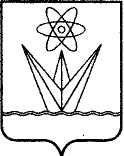 АДМИНИСТРАЦИЯЗАКРЫТОГО АДМИНИСТРАТИВНО – ТЕРРИТОРИАЛЬНОГО ОБРАЗОВАНИЯ  ГОРОДА  ЗЕЛЕНОГОРСКА КРАСНОЯРСКОГО КРАЯП О С Т А Н О В Л Е Н И ЕАДМИНИСТРАЦИЯЗАКРЫТОГО АДМИНИСТРАТИВНО – ТЕРРИТОРИАЛЬНОГО ОБРАЗОВАНИЯ  ГОРОДА  ЗЕЛЕНОГОРСКА КРАСНОЯРСКОГО КРАЯП О С Т А Н О В Л Е Н И ЕАДМИНИСТРАЦИЯЗАКРЫТОГО АДМИНИСТРАТИВНО – ТЕРРИТОРИАЛЬНОГО ОБРАЗОВАНИЯ  ГОРОДА  ЗЕЛЕНОГОРСКА КРАСНОЯРСКОГО КРАЯП О С Т А Н О В Л Е Н И ЕАДМИНИСТРАЦИЯЗАКРЫТОГО АДМИНИСТРАТИВНО – ТЕРРИТОРИАЛЬНОГО ОБРАЗОВАНИЯ  ГОРОДА  ЗЕЛЕНОГОРСКА КРАСНОЯРСКОГО КРАЯП О С Т А Н О В Л Е Н И ЕАДМИНИСТРАЦИЯЗАКРЫТОГО АДМИНИСТРАТИВНО – ТЕРРИТОРИАЛЬНОГО ОБРАЗОВАНИЯ  ГОРОДА  ЗЕЛЕНОГОРСКА КРАСНОЯРСКОГО КРАЯП О С Т А Н О В Л Е Н И Е     25.03.2020    г. Зеленогорск    г. Зеленогорск№     45-пОб условиях приватизации муниципального имуществаОб условиях приватизации муниципального имуществаПриложение № 1к постановлению АдминистрацииЗАТО г. Зеленогорскаот 25.03.2020 № 45-п